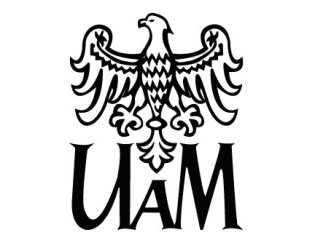 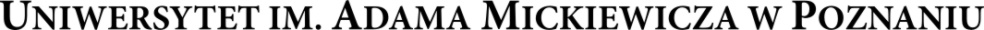 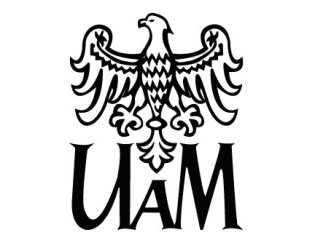 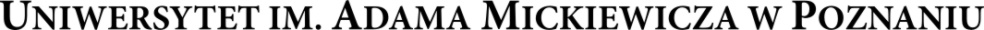 PODPIS DOKTORANTAPHD STUDENT SIGNATURE___________________________________PODPIS / SIGNATURE___________________________________PODPIS / SIGNATURE___________________________________PODPIS / SIGNATUREINDYWIDUALNY PLAN BADAWCZYINDIVIDUAL RESEARCH PLANCZĘŚĆ I / PART IIMIĘ I NAZWISKO / NAME & SURNAME:ROK AKADEMICKI / ACADEMIC YEAR: 2019/2020Data złożenia i okres realizacji / Date of submission and time needed to prepare: DYSCYPLINA / SCIENTIFIC DISCIPLINE:PROMOTOR(-RZY) / SUPERVISOR(S): ____________________________________________PROMOTOR POMOCNICZY / ASSISTANT SUPERVISOR: _____________________________PLANOWANY TYTUŁ ROZPRAWY DOKTORSKIEJ / PLANNED TITLE OF PHD DISSERTATION:OPIS KONCEPCJI ROZPRAWY DOKTORSKIEJ / OUTLINE OF PHD DISSERTATION (500 słów / words):________________________________________________________________________________________________________________________________________________________________________________________________________________________________________________________________________________________________________________________________________________________________________________________________________________________________________________________________________________________________________________________________________________________________________________________________________________________________________________________________________CZĘŚĆ II / PART IIOpis części II maksymalnie do 10 stron maszynopisu (włączając literaturę) Description of Part II should not exceed 10 pages (including references)CELE NAUKOWE / RESEARCH AIMS(opis problemu badawczego, stawiane pytania lub hipotezy badawcze, model badawczy/przedmiot badań)(scientific problem, scientific questions and hypotheses, research model/subject)ZNACZENIE NAUKOWE ROZPRAWY / SIGNIFICANCE OF PHD DISSERTATION(dotychczasowy stan wiedzy, uzasadnienie podjęcia problemu badawczego, uzasadnienie nowatorskiego charakteru badań, znaczenie wyników projektu dla rozwoju danej dziedziny i dyscypliny naukowej)(state of the art, justification for tackling scientific problems by the proposed project, justification for the innovative nature of research, the impact of the project’s results on the development of the research field and scientific discipline) KONCEPCJA I OPIS ZADAŃ BADAWCZYCH / WORK PLAN:(ogólny plan badań, szczegółowe cele badawcze wraz z opisem, analiza ryzyka(outline of the work plan, specific research goals, risk analysis) HARMONOGRAM REALIZACJI / RESEARCH SCHEDULE:Zadanie badawcze - wskazać semestry realizacji / Research tasks – indicate semesters Wskazać kamienie milowe projektów rozprawie doktorskiej / Indicate milestones of PHD dissertation(wskazać zadania do realizacji przed i po ocenie śródokresowej / indicate the tasks to be carried out before and after the mid-term evaluation)METODYKA BADAŃ / METHODS(sposób realizacji badań, metody/techniki badawcze, narzędzia badawcze, urządzenia i aparatura wykorzystywane w badaniach(manner of conducting research, methods, equipment and devices used in the research) Czy planowane badania wymagają zgody Komisji Etycznej UAM ds. badań naukowych prowadzonych z udziałem ludzi lub innej komisji etycznej ds. prowadzenia badań?Does the planned research require the approval of the Adam Mickiewicz University's Ethics Committee - Research involving humans or another research ethics committee?          TAK / YES                     NIE / NOCzy przedmiot rozprawy jest objęty tajemnicą chronioną na mocy przepisów prawa? Is the subject matter of the dissertation covered by secrecy protected by law?WYKAZ LITERATURY / LITERATURECZĘŚĆ III / PART IIIPLANOWANE STAŻE BADAWCZE/KWERENDY / INTERNSHIPS / LIBRARY VISITS:(wskazać planowany termin realizacji stażu / kwerendy i zakres merytoryczny): (indicate the planned date of internship / library visits and scope):Staże/kwerendy krajowe / Internships / Library visits in Poland: ______________________________Staże/kwerendy zagraniczne / Internships / Library visits abroad: ____________________________Wskazać potencjalne źródła finansowania / Indicate sources of funding _______________________________________________________________________________________________________________________________________________________________________________________PLAN PRZYGOTOWANIA PUBLIKACJI NAUKOWYCH / PLANNED RESEARCH PUBLICATIONS:(wskazać orientacyjną liczbę publikacji, ich rodzaj, zakres tematyczny i możliwą zawartość merytoryczną; orientacyjny termin przygotowania; czasopismo lub wydawnictwo; kolejność publikowania)(indicate the number of publications, their initial title and content; indicative date of submission; journal; publication sequence)PLAN WYSTĄPIEŃ KONFERENCYJNYCH* / CONFERENCE PRESENTATIONS*:*planowane wystąpienia na specjalistycznych konferencjach naukowych związanych z obszarem prowadzonych przez doktoranta badań *planned presentations at academic conferences in the field related to PhD projectZRÓDŁA FINANSOWANIA BADAŃ / SOURCE OF FUNDING:(Nr i tytuł grantu, kierownik, typ konkursu, nazwa instytucji finansującej, okres finansowania; inne źródła finansowania(Grant number and title, manager (PI), type of grant competition, name of the funding institution, period of finance; other sources of funding)PLAN APLIKACJI GRANTOWYCH DOKTORANTA / PLANNED PHD STUDENT’S GRANT APPLICATIONS:(wskazać typ konkursu krajowego lub międzynarodowego i orientacyjny tytuł projektu / indicate the type of grant competition from national or international funding sources  and the planned title of the project)Data złożenia rozprawy doktorskiej / Date of PHD dissertation submission:OPINIA PROMOTORA LUB PROMOTORÓW / OPINION OF THE SUPERVISOR OR SUPERVISORS (maks. 500 słów / max. 500 words)________________________________________________________________________________________________________________________________________________________________________________________________________________________________________________________________________________________________________________________________________________________________________________________________________________________________________________________________________________________________OPINIA PROMOTORA POMOCNICZEGO / OPINION OF THE ASSISTANT SUPERVISOR (maks. 500 słów / max. 500 words)________________________________________________________________________________________________________________________________________________________________________________________________________________________________________________________________________________________________________________________________________________________________________________________________________________________________________________________________________________________________________________________________________________________________________________________________________________________________________________________________OPINIA KIEROWNIKA SEKCJI SZKOŁY DOKTORSKIEJ OPINION OF THE HEAD OF DOCTORAL SCHOOL SECTION________________________________________________________________________________________________________________________________________________________________________________________________________________________________________________________________________________________________________________________________________________________________________________________________________________________________________________________________________________________________________________________________________________________________________________________________________________________________________________________________